"Человек и закон" - под таким девизом сегодня прошла встреча получателей услуг центра с прокурором Щербиновского района Юдиным Владимиром Викторовичем.
            В ходе встречи были обсуждены актуальные вопросы, касающиеся прав и интересов инвалидов.  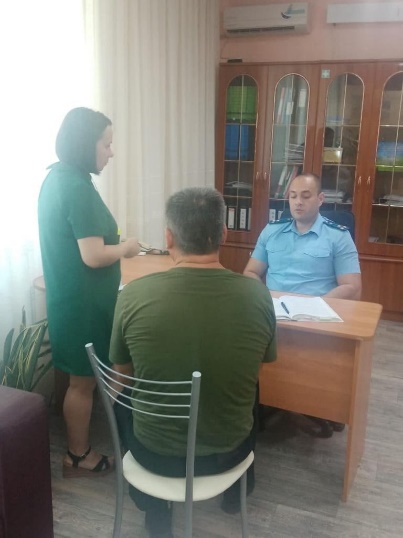 